Voici les différentes activités que j’ai incorporées à mes cours de math en pré-secondaire. En tout début de période :  DRILL La période projetJ’ai choisi de le faire le vendredi (c’est discutable), presqu’à chaque semaine. Comme je le sens.Mode mineur :Activités assez simples qui ne demandent pas une immense préparation. J’y consacrerai la deuxième moitié du cours, soit environ 95 minutes.Les élèves sont en action et en interactionIls voient un résultat rapidement, ils repartent avec leur réalisation.L’effort est donné en une seule occasion.Mode majeur :  J’attends d’être en forme, j’évite l’improvisation…Plus de persévérance et de préparation pour moiPlus de persévérance pour l’élève 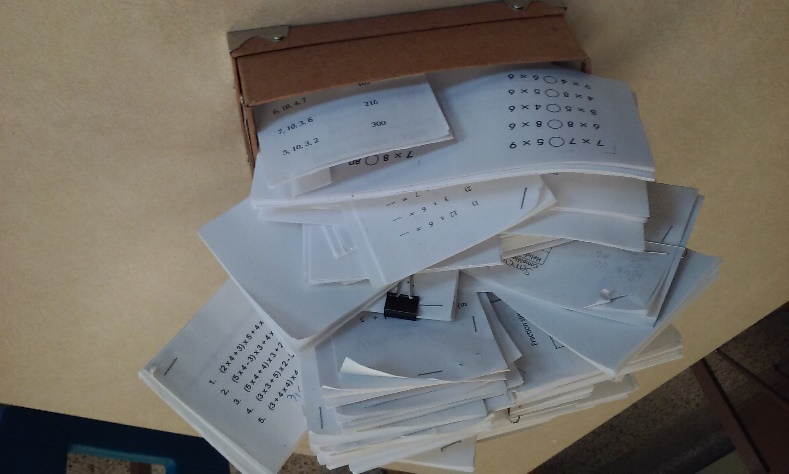 Déroulement : Les élèves reçoivent un billet (leur ticket d’entrée).Ils s’assoient en silence et font l’exercice pour commencer la périodeOn corrige ensemble : deux élèves donnent les réponses (chacun fait un côté de feuille)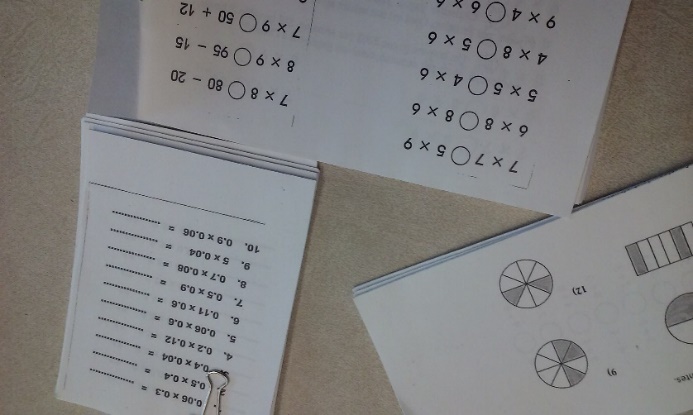 Tables de multiplicationExercices d’additionsCalcul de tempsMultiplications avec des virgules, avec des zérosMini exercices de logique« Le compte est bon » Arrondissement des nombresFractions : les reconnaître, les nommer correctement…Vrai ou faux de toutes sortes…Et tout autre exercice qui se fait en quelques minutes, qui concerne le sujet du jour, qui prépare une sortie (ex : le système solaire), qui revoit des notions qui m’obsèdent ces temps-ci…Tables de multiplicationExercices d’additionsCalcul de tempsMultiplications avec des virgules, avec des zérosMini exercices de logique« Le compte est bon » Arrondissement des nombresFractions : les reconnaître, les nommer correctement…Vrai ou faux de toutes sortes…Et tout autre exercice qui se fait en quelques minutes, qui concerne le sujet du jour, qui prépare une sortie (ex : le système solaire), qui revoit des notions qui m’obsèdent ces temps-ci…Déroulement : Les élèves reçoivent un billet (leur ticket d’entrée).Ils s’assoient en silence et font l’exercice pour commencer la périodeOn corrige ensemble : deux élèves donnent les réponses (chacun fait un côté de feuille)On pousse un peu?Isoler des variablesRéviser les calculs de fractions, la simplificationConvertir des unités métriques ou impérialesNommer des figures géométriquesETC…On pousse un peu?Isoler des variablesRéviser les calculs de fractions, la simplificationConvertir des unités métriques ou impérialesNommer des figures géométriquesETC…Déroulement : Les élèves reçoivent un billet (leur ticket d’entrée).Ils s’assoient en silence et font l’exercice pour commencer la périodeOn corrige ensemble : deux élèves donnent les réponses (chacun fait un côté de feuille)Au retour de la pause : Ma présentation C’est enfin à mon tour de parler!Je choisis le sujet de ma présentation selon le sigle auquel je m’attarde cette semaine-là : P101, P102, P103 ou P104.Je vais peut-être faire un enseignement explicite sur des notions qui me semblent importantes à revoir avec les élèves. Ou alors, j’ai un sujet que m’a inspiré l’actualité, mes humeurs, le hasard ou simplement mes archives.Un aperçu de mon recueil :P101 : arithmétiques et finances personnellesLe budgetL’endettement des jeunes (film et questionnaire)Trucs de calculs divers« Magic Mathieu compte en moins de deux »De Dominique et Pascal-Yves Souder, éditions Belin.Les pourcentages avec la Commission CharbonneauLe temps c’est de l’argentLa taxe roseLe coût d’une recette de galettes P103 : Classement ensembliste et statistiqueStatistiques sur les Canadiens de MontréalStatistiques sur la Santé mentaleStatistiques sur la météoStatistiques sur le prix des logements (aussi pertinent en P101)Statistiques sur la population de SherbrookeC’est enfin à mon tour de parler!Je choisis le sujet de ma présentation selon le sigle auquel je m’attarde cette semaine-là : P101, P102, P103 ou P104.Je vais peut-être faire un enseignement explicite sur des notions qui me semblent importantes à revoir avec les élèves. Ou alors, j’ai un sujet que m’a inspiré l’actualité, mes humeurs, le hasard ou simplement mes archives.Un aperçu de mon recueil :P101 : arithmétiques et finances personnellesLe budgetL’endettement des jeunes (film et questionnaire)Trucs de calculs divers« Magic Mathieu compte en moins de deux »De Dominique et Pascal-Yves Souder, éditions Belin.Les pourcentages avec la Commission CharbonneauLe temps c’est de l’argentLa taxe roseLe coût d’une recette de galettes P103 : Classement ensembliste et statistiqueStatistiques sur les Canadiens de MontréalStatistiques sur la Santé mentaleStatistiques sur la météoStatistiques sur le prix des logements (aussi pertinent en P101)Statistiques sur la population de SherbrookeDéroulement :J’ai normalement un sujet choisi et j’ai une présentation à leur faire (préparée ou improvisée).Leur participation sera peut-être sollicitée pour répondre à des questions, faire des commentaires ou relater leur expérience. C’est un type d’enseignement traditionnel, finalement!P102 : Temps et espace en mathématiquesCartes de Paris et New YorkCartes topographiquesGraphique de l’ensoleillement selon le temps de l’annéeLes routes du QuébecPromenade à Sherbrooke avec une carteP104 : GéométrieImages d’insectes et échellesObservation et analyse d’une mosaïqueLe Parthénon et le nombre d’or (proportions)Maisons de rêveLe système impérialLes fractions avec des blocs Lego.Dessiner un paysage en perspective.Dessiner un paysage en perspective.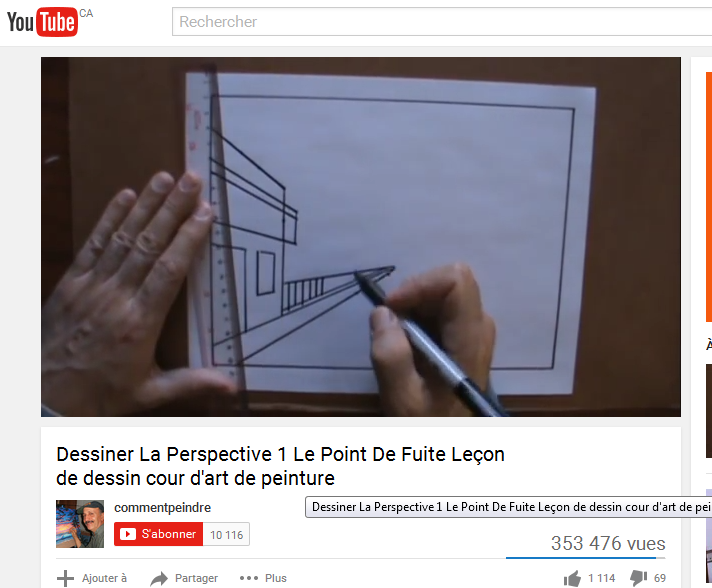 J’ai trouvé sur youtube un tutoriel à suivre pas-à-pas pour faire un paysage en perspective. En voici les coordonnées :https://www.youtube.com/watch?v=xEURb76BiGkLes habiletés travaillées :Maniement des instruments de géométrieUtilisation d’un vocabulaire géométriqueIl s’agit d’un exercice de modelage et d’anticipation.On pousse un peu?Une fois qu’ils ont compris quelques principes, les élèves peuvent créer leur propre paysageOn pousse un peu?Une fois qu’ils ont compris quelques principes, les élèves peuvent créer leur propre paysageOn pousse un peu?Une fois qu’ils ont compris quelques principes, les élèves peuvent créer leur propre paysageReproduire un motif provenant d’un tissu africainReproduire un motif provenant d’un tissu africain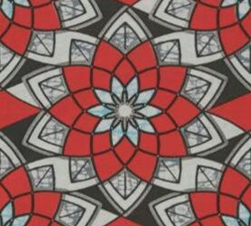 Avec plus ou moins de directives, les élèves reproduisent ce motif. Personnellement, j’ai projeté le motif au tableau et j’ai tracé à la craie les différentes étapes me permettant de le réaliser.Il faut faire l’effort d’utiliser un vocabulaire adéquatEncore une fois, j’ai mené l’activité dans un esprit de modelage. On pousse un peu?Moins de directives!Ils peuvent analyser eux-mêmes le motifOn pousse un peu?Moins de directives!Ils peuvent analyser eux-mêmes le motifOn pousse un peu?Moins de directives!Ils peuvent analyser eux-mêmes le motifOrigamiOrigamiOrigamiOrigamiOrigami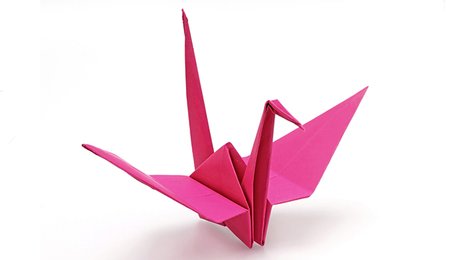 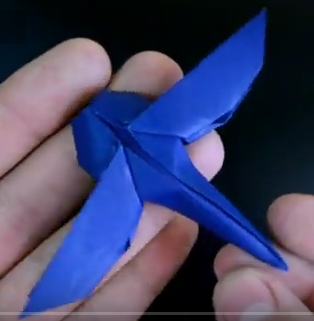 Plusieurs tutoriels existent pour des modèles variés. Un classique : la grue traditionnelle japonaise.Le tutoriel étant suivi pas-à-pas, il s’agit d’un exercice de modelage. Toutefois, les élèves étaient avertis des erreurs à ne pas faire (anticipation erronée, symétrie non-respectée, etc…) on peut aussi parler d’enseignement stratégique.Plusieurs tutoriels existent pour des modèles variés. Un classique : la grue traditionnelle japonaise.Le tutoriel étant suivi pas-à-pas, il s’agit d’un exercice de modelage. Toutefois, les élèves étaient avertis des erreurs à ne pas faire (anticipation erronée, symétrie non-respectée, etc…) on peut aussi parler d’enseignement stratégique.On pousse un peu?Pas de problème, youtube regorge de vidéos plus avancés!On pousse un peu?Pas de problème, youtube regorge de vidéos plus avancés!HexaflexagonesHexaflexagonesHexaflexagonesHexaflexagonesHexaflexagones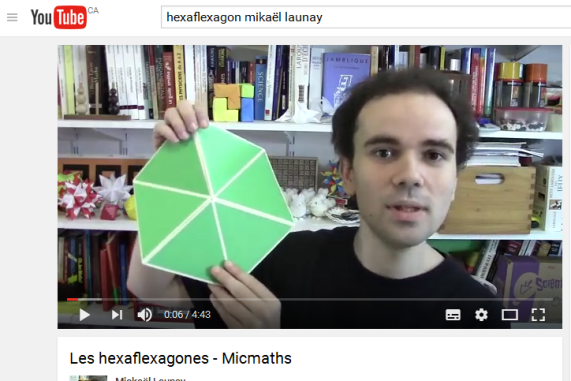 Il faut suivre la méthode présentée dans le vidéo pour produire le bricolage amusant et intrigant.Il faut suivre la méthode présentée dans le vidéo pour produire le bricolage amusant et intrigant.On pousse un peu?Mikaël Launay est un mathématicien de haut vol qui a préparé de nombreuses capsules de tous niveaux!https://www.youtube.com/user/MicmathsOn pousse un peu?Mikaël Launay est un mathématicien de haut vol qui a préparé de nombreuses capsules de tous niveaux!https://www.youtube.com/user/MicmathsCourte-pointeCourte-pointeCourte-pointeCourte-pointeCourte-pointe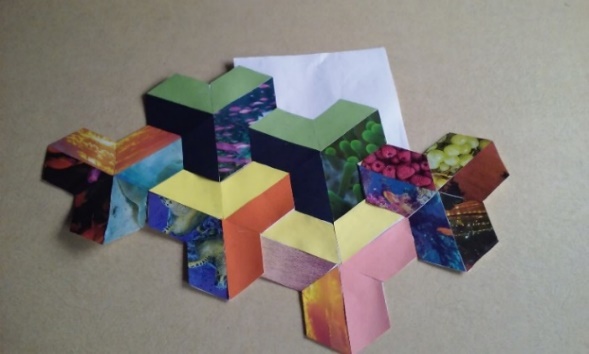 Il faut d’abord analyser et comprendre le motif.Ensuite, tracer les figures avec les outils de géométrie.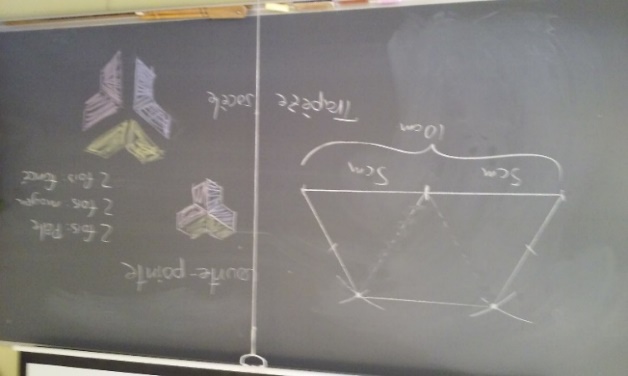 Il faut d’abord analyser et comprendre le motif.Ensuite, tracer les figures avec les outils de géométrie.Il faut d’abord analyser et comprendre le motif.Ensuite, tracer les figures avec les outils de géométrie.On pousse un peu?On a le choix!Des motifs complexes sont à découvrir ou à inventer.Recette de galettesRecette de galettesRecette de galettesRecette de galettesRecette de galettes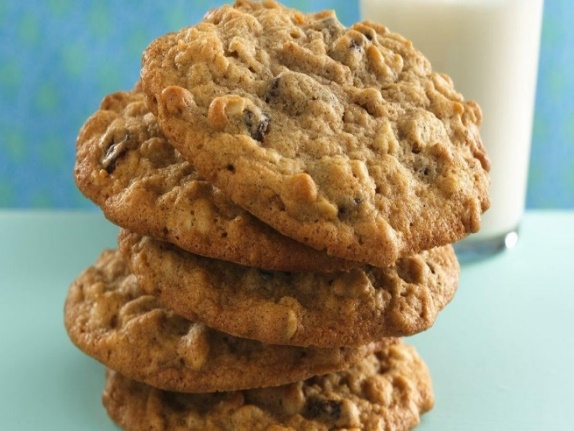 En classe, nous avons calculé le prix de revient.Il a fallu multiplier la recette, mesurer en tasses (donc en fractions) et apprendre quelques trucs pour la mesure du beurre.En classe, nous avons calculé le prix de revient.Il a fallu multiplier la recette, mesurer en tasses (donc en fractions) et apprendre quelques trucs pour la mesure du beurre.En classe, nous avons calculé le prix de revient.Il a fallu multiplier la recette, mesurer en tasses (donc en fractions) et apprendre quelques trucs pour la mesure du beurre.On pousse un peu?Proposons des recettes raffinées et régalons-nous!Statistiques sur les couleurs dans les paquets de SmartiesStatistiques sur les couleurs dans les paquets de SmartiesStatistiques sur les couleurs dans les paquets de SmartiesStatistiques sur les couleurs dans les paquets de SmartiesStatistiques sur les couleurs dans les paquets de Smarties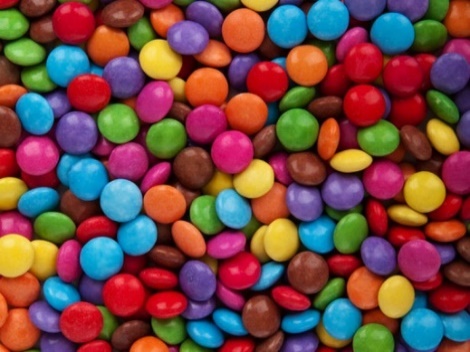 L’activité consiste à ouvrir quelques paquets de Smarties pour dénombrer les bonbons de chaque couleur.Ensuite, faire des graphiques, des tableaux et calculer des moyennes.On peut faire des discussions intéressantes sur les disparités entre les paquets. Hasard?L’activité consiste à ouvrir quelques paquets de Smarties pour dénombrer les bonbons de chaque couleur.Ensuite, faire des graphiques, des tableaux et calculer des moyennes.On peut faire des discussions intéressantes sur les disparités entre les paquets. Hasard?L’activité consiste à ouvrir quelques paquets de Smarties pour dénombrer les bonbons de chaque couleur.Ensuite, faire des graphiques, des tableaux et calculer des moyennes.On peut faire des discussions intéressantes sur les disparités entre les paquets. Hasard?On pousse un peu?(… non, on mange les Smarties! )Sans blague, on peut aussi décider de faire un sondage à la grandeur de l‘écolesur un sujet de notre choix.TangramTangramTangramTangramTangram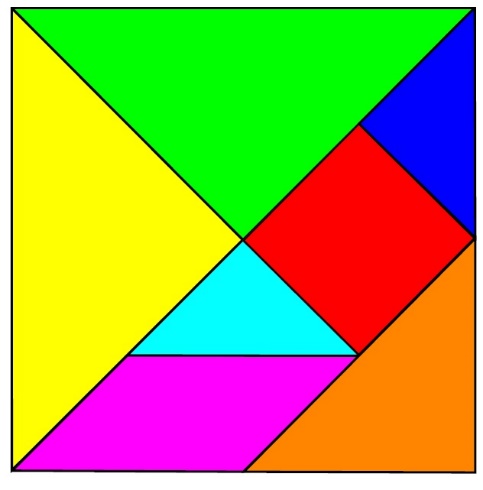 Réaliser d’abord un jeu de tangram avec du carton, puis essayer de reproduire les images projetées au tableau.Enseignement stratégique :-essais et erreurs-représentation spatiale-argumentation, justification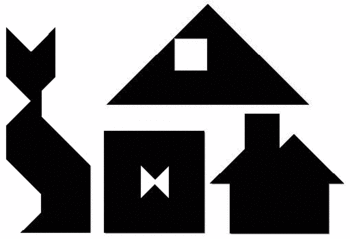 Réaliser d’abord un jeu de tangram avec du carton, puis essayer de reproduire les images projetées au tableau.Enseignement stratégique :-essais et erreurs-représentation spatiale-argumentation, justificationRéaliser d’abord un jeu de tangram avec du carton, puis essayer de reproduire les images projetées au tableau.Enseignement stratégique :-essais et erreurs-représentation spatiale-argumentation, justificationOn pousse un peu?Les images à reproduire peuvent être faciles ou pas du tout!Boîte étoiléeBoîte étoiléeBoîte étoiléeBoîte étoiléeBoîte étoilée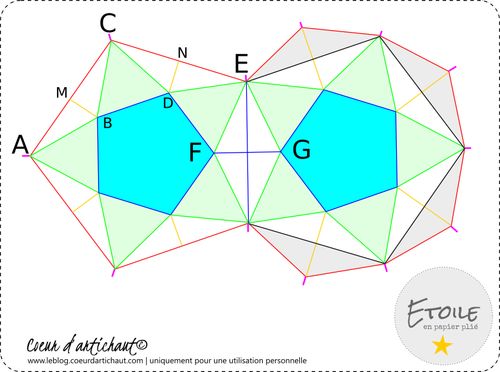 Reproduire cette figure sur du carton.Plier, coller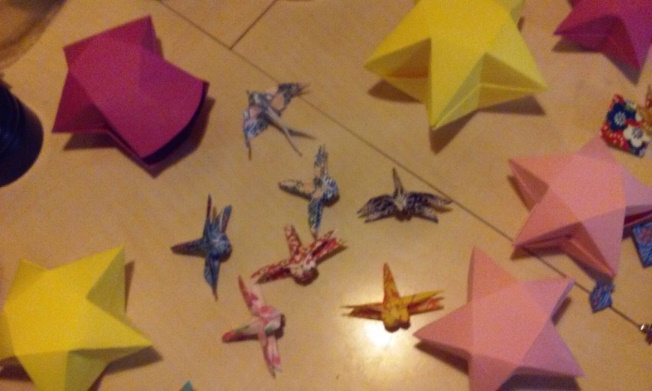 Reproduire cette figure sur du carton.Plier, collerOn pousse un peu?Analysez la figure vous-même et reproduisez le tout!On pousse un peu?Analysez la figure vous-même et reproduisez le tout!Maquettes de kayakDôme géodésique Le mobile ou La loi du levierMobilier de carton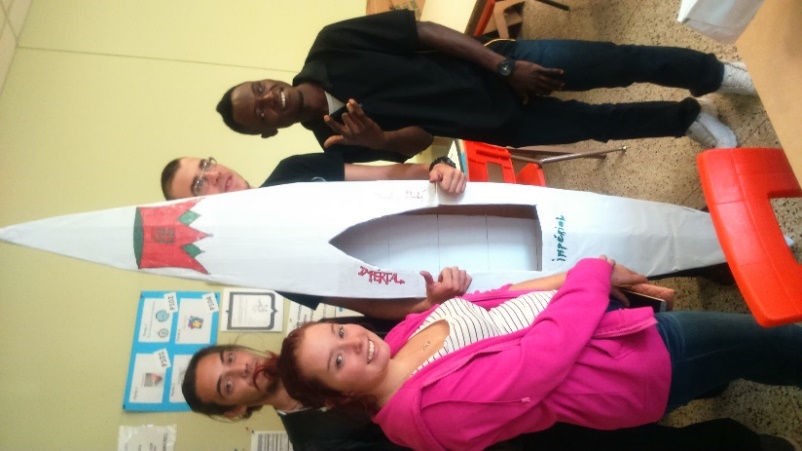 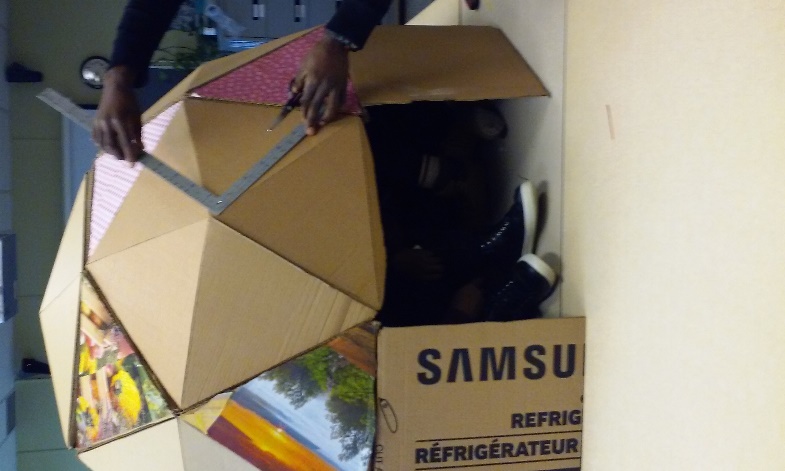 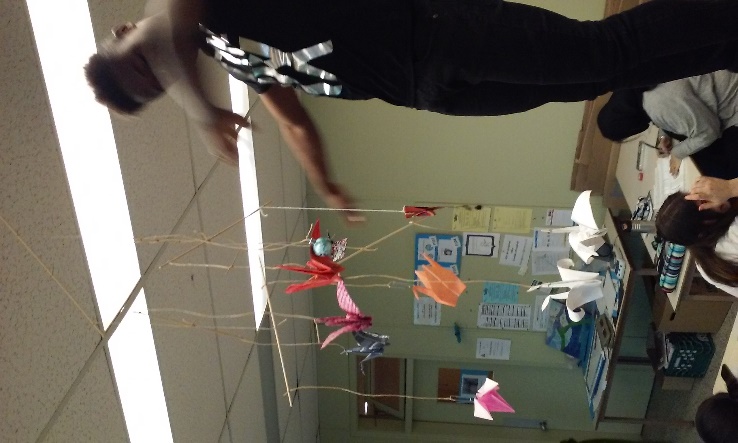 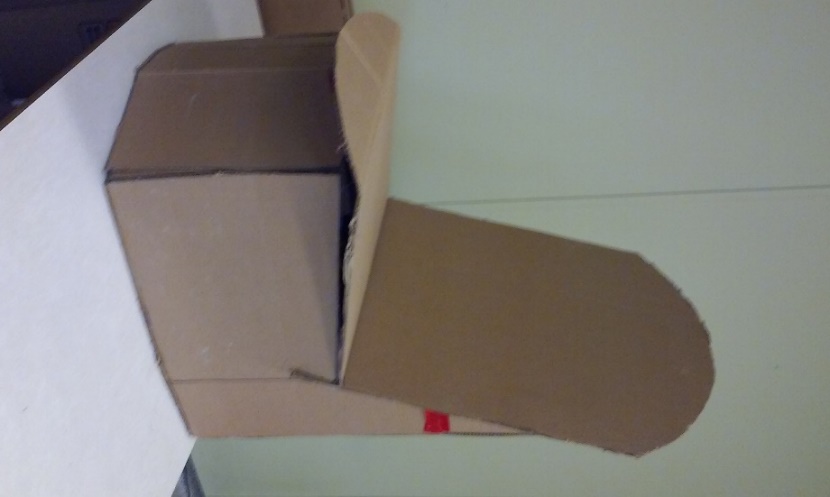 